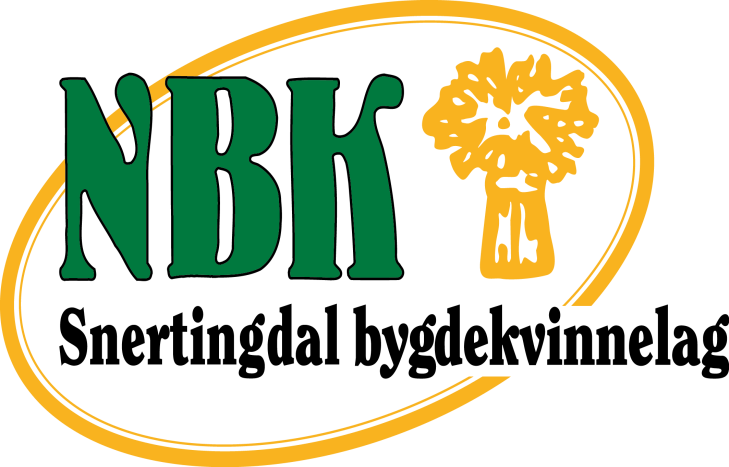 Snertingdal Bygdekvinnelag inviterer til åpent møte om Fermentering av mat.Fermentert mat er i vinden som aldri før!Å fermentere grønnsaker eller å lage andre fermenterte mat- eller drikkevarer er noe alle kan klare.Surdeigsbrød, surkål, yoghurt, ost, vin og sylteagurk er bare noen eksempler på mat som kan fermenteres.Har du lyst til å lære mer om Fermentering?        Bli med på vårt møte den 13. FebruarKlokken 19.00 Sted: Snertingdal skoleBevertning og loddsalg.Aija Baumane kommer for å dele av sin kunnskap!Alle er velkomne, Vel møtt!